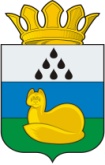 ДУМА УКИНСКОГО СЕЛЬСКОГО ПОСЕЛЕНИЯ Р Е Ш Е Н И Е ___________2021 г.                               д.Уки                                        №   ПРОЕКТ                                                           Об исполнении   бюджетаУкинского сельского поселенияза 2020 год	В соответствии с Бюджетным кодексом Российской Федерации, решением Думы Укинского сельского поселения от 29.11.2013 г. № 72 «Об утверждении Положения о бюджетном процессе в Укинском сельском поселении» (в редакции решений Думы Укинского сельского поселения от 23.05.2014 № 84; от 29.07.2015 № 114; от 09.12.2015 № 14; от 08.12.2016 № 39; от 27.12.2017 № 63; от 26.04.2018 № 73; от 30.12.2019 № 99; от 29.12.2020 № 18), на основании статей 46, 50 Устава Укинского сельского поселения  Дума Укинского сельского поселения решила:Утвердить отчет об исполнении бюджета  Укинского сельского поселения за 2020  год по доходам в сумме 5462,6  тыс. рублей, по  расходам в  сумме  5681,1 тыс. рублей с дефицитом бюджета сельского поселения в сумме 218,5 тыс. рублей.2.	Утвердить   исполнение: 2.1.	По доходам бюджета Укинского сельского поселения за 2020 год по кодам классификации  доходов бюджетовсогласно приложению 1 к настоящему решению.2.3. По ведомственной структуре расходов бюджета Укинского сельского поселения за 2020 год по главным распорядителям бюджетных средств, разделам, подразделам, целевым статьям (муниципальным программам Укинского сельского поселения и непрограммным направлениям деятельности), группам и подгруппам видов расходов классификации расходов бюджета Укинского сельского поселения  согласно приложению 2 к настоящему решению.2.4. По  расходам бюджета Укинского сельского поселения за 2020 год по разделам и подразделам  классификации расходов согласно приложению 3 к настоящему решению.3.	Утвердить  источники  финансирования дефицита бюджета:3.1. По источникам финансирования дефицита бюджета Укинского сельского поселения за 2020 год по кодам классификации источников финансирования дефицитов бюджетов согласно приложению 4 к настоящему решению.4.	Настоящее решение (без приложений) и сведения о численности муниципальных служащих органов местного самоуправления, работников муниципальных учреждений с указанием фактических расходов на  оплату их труда  подлежит  официальному опубликованию в газете «Уватские известия».5.	Решение с приложениями разместить на странице Укинского сельского поселения официального сайта Уватского муниципального района в информационно-телекоммуникационной сети «Интернет».6.	Настоящее решение вступает в силу со дня его официального опубликования.7.	Контроль за исполнением настоящего решения возложить на постоянную комиссию Думы Укинского сельского поселения по бюджетным и имущественным отношениям.Глава Укинскогосельского поселения			 				                      Н.А.БахметовСВЕДЕНИЯ О СОСТОЯНИИ МУНИЦИПАЛЬНОГО ВНУТРЕННЕГО ДОЛГА УКИНСКОГО СЕЛЬСКОГО ПОСЕЛЕНИЯ НА 01.01.2020 И 31.12.2020СВЕДЕНИЯО ЧИСЛЕННОСТИ МУНИЦИПАЛЬНЫХ СЛУЖАЩИХ ОРГАНОВ МЕСТНОГО САМОУПРАВЛЕНИЯ, РАБОТНИКОВМУНИЦИПАЛЬНЫХ УЧРЕЖДЕНИЙ, ФАКТИЧЕСКИХ РАСХОДАХНА ОПЛАТУ ИХ ТРУДА ЗА  2020 ГОДОтчетоб использовании бюджетных ассигнований резервного фондаадминистрации Укинского сельского поселенияза  2020 год----------------------------<*> В случае неполного расходования средств резервного фонда указывается причина.Решением Думы Укинского сельского поселения от 06 декабря 2019 г. № 98  «О бюджете Укинского сельского поселения на 2020 год и на плановый период 2021 и 2022 годов» объем бюджетных ассигнований резервного фонда администрации Укинского сельского поселения утвержден в объеме 5,0 тыс. рублей. Причиной не исполнения является отсутствие чрезвычайных ситуаций, стихийных бедствий в текущем финансовом году.	Глава Укинского сельского поселения ____________________Н.А.Бахметов Исполнитель__________________________________Р.С.Катралеева Пояснительная записка  к проекту решения Думы Укинского сельского поселения «Об  исполнении  бюджета Укинского сельского поселения за 2020 год»Проект решения Думы сельского поселения об утверждении отчета об исполнении  бюджета сельского поселения за 2020 год подготовлен в целях выполнения требований  статей 264.2., 264.4., 264.5. Бюджетного кодекса Российской Федерации,  раздела 10 Положения о бюджетном процессе в сельском поселении на основе бюджетной отчетности  главных распорядителей средств бюджета сельского поселения за 2020 год.Доходы бюджета Укинского сельского поселенияДоходная база по собственным источникам по состоянию  на 1 января 2021 года выполнена в размере 105,5% по сравнению с плановыми показателями (факт – 43,9 тыс. рублей, план – 41,6 тыс. рублей). План по налогу на доходы физических исполнен в размере 105,3% (факт – 8,0 тыс. рублей, план – 7,6 тыс. рублей). Высокое исполнение плановых назначений объясняется осуществлением дополнительных выплат по заработной плате по итогам 2020 года.Поступления по налогу на имущество физических лиц составили 4,0 тыс. рублей, запланировано 4,0 тыс. рублей, план исполнен в размере 100,0%. По земельному налогу фактическое исполнение составило 30,8 тыс. рублей, запланировано 28,9 тыс. рублей, план исполнен в размере 106,6%. Высокое исполнение плана объясняется поступлением доходов в бюджет во второй половине декабря 2020 года, после внесения уточнений в бюджет.Поступления от государственной пошлины за нотариальные действия составили  1,1 тыс. рублей, запланировано 1,1 тыс. рублей, план исполнен в размере 100,0%.		Расходы бюджета Укинского сельского поселения		Расходная часть бюджета Укинского сельского поселения за 2020 год исполнена на 98,9  %  (при плане 5745,9 тыс. рублей, кассовое исполнение составило 5681,1 тыс. рублей). План по расходам  не исполнен по подразделу: 		0111 «Резервные фонды» (план 5,0 тыс. руб.) отсутствие непредвиденных чрезвычайных ситуаций (в связи с погодными условиями, авариями, стихийными бедствиями).		План по расходом не полностью исполнен по следующим подразделам:		0104 «Функционирование Правительства Российской Федерации, высших исполнительных органов государственной власти субъектов Российской Федерации, местных администраций»  выполнен на 99,5 % (план 1352,6 тыс. руб., кассовое исполнение  составило 1345,3 тыс. рублей) план исполнен не полностью в сумме 7,3 тыс. рублей в связи с условиями контракта № 10402718 счет на оплату услуг связи за декабрь предъявлен в январе следующего года; 		0113 «Другие общегосударственные вопросы» исполнен на 97,0 % (при плане 1436,0 тыс. рублей исполнение составило 1393,0 тыс. рублей) план исполнен не полностью так как, счет на оплату потребленной э/энергии за декабрь на сумму 43,0 тыс. рублей предъявлен к оплате в январе 2021 года по фактическому потреблению; 		0503 «Благоустройство» план выполнен на 98,9 % (при плане 864,2 тыс. рублей кассовый расход составил  854,7 тыс. руб.) план не исполнен в сумме 9,2 тыс. рублей оплата по контракту № 1412 от 23.11.2020 г. энергоснабжение по факту потребления за декабрь 2020 года предусмотрен в январе 2021 года; денежные средства в сумме 0,3 тыс. рублей по договору № ТО02КО0201000506 от 01.12.2020 г. на оказание услуг (обращение с ТКО) содержание мест захоронения. Оплата потребленных услуг за декабрь по условиям договора переходит на январь следующего года. Приложение 1 к решению Думы  Укинского сельского поселения от __.__. 2021  № __ Приложение 1 к решению Думы  Укинского сельского поселения от __.__. 2021  № __ Приложение 1 к решению Думы  Укинского сельского поселения от __.__. 2021  № __ Приложение 1 к решению Думы  Укинского сельского поселения от __.__. 2021  № __ Приложение 1 к решению Думы  Укинского сельского поселения от __.__. 2021  № __ДОХОДЫ БЮДЖЕТА УКИНСКОГО СЕЛЬСКОГО ПОСЕЛЕНИЯ ЗА 2020 ГОД ПО КОДАМ КЛАССИФИКАЦИИ ДОХОДОВ БЮДЖЕТОВДОХОДЫ БЮДЖЕТА УКИНСКОГО СЕЛЬСКОГО ПОСЕЛЕНИЯ ЗА 2020 ГОД ПО КОДАМ КЛАССИФИКАЦИИ ДОХОДОВ БЮДЖЕТОВДОХОДЫ БЮДЖЕТА УКИНСКОГО СЕЛЬСКОГО ПОСЕЛЕНИЯ ЗА 2020 ГОД ПО КОДАМ КЛАССИФИКАЦИИ ДОХОДОВ БЮДЖЕТОВДОХОДЫ БЮДЖЕТА УКИНСКОГО СЕЛЬСКОГО ПОСЕЛЕНИЯ ЗА 2020 ГОД ПО КОДАМ КЛАССИФИКАЦИИ ДОХОДОВ БЮДЖЕТОВДОХОДЫ БЮДЖЕТА УКИНСКОГО СЕЛЬСКОГО ПОСЕЛЕНИЯ ЗА 2020 ГОД ПО КОДАМ КЛАССИФИКАЦИИ ДОХОДОВ БЮДЖЕТОВНаименование показателяКод бюджетной классификацииКод бюджетной классификацииКод бюджетной классификацииКассовое исполнение, тыс. рублейНаименование показателяадминист-ратора поступле-нийдоходов бюджета сельского поселениядоходов бюджета сельского поселенияКассовое исполнение, тыс. рублей12334ДОХОДЫ, ВСЕГО:5 462,6Управление Федеральной налоговой службы по Тюменской области18242,8Налог на доходы физических лиц1821 01 02000 01 00001108,0Налог  на  доходы  физических  лиц  с   доходов, источником которых является налоговый агент,  за  исключением   доходов,   в   отношении   которых исчисление  и  уплата  налога  осуществляются  в соответствии  со  статьями  227,  227.1  и   228 Налогового кодекса Российской Федерации1821 01 02010 01 00001108,0Налог  на  доходы  физических  лиц  с   доходов, источником которых является налоговый агент,  за  исключением   доходов,   в   отношении   которых исчисление  и  уплата  налога  осуществляются  в соответствии  со  статьями  227,  227.1  и   228 Налогового кодекса Российской Федерации  (сумма платежа (перерасчеты, недоимка и задолженность по соответствующему платежу, в том числе по отмененному)1821 01 02010 01 10001108,0Налог  на  доходы  физических  лиц  с   доходов, источником которых является налоговый агент,  за  исключением   доходов,   в   отношении   которых исчисление  и  уплата  налога  осуществляются  в соответствии  со  статьями  227,  227.1  и   228 Налогового кодекса Российской Федерации (суммы денежных взысканий (штрафов) по соответствующему платежу согласно законодательству Российской Федерации)1821 01 02010 01 30001100,0Налог на доходы физических лиц с доходов, полученных физическими лицами в соответствии со статьей 228 Налогового кодекса Российской Федерации  1821 01 02030 01 00001100,0Налог на доходы физических лиц с доходов, полученных физическими лицами в соответствии со статьей 228 Налогового кодекса Российской Федерации (сумма платежа (перерасчеты, недоимка и задолженность по соответствующему платежу, в том числе по отмененному)  1821 01 02030 01 10001100,0Налог на имущество физических лиц1821 06 01000 00 00001104,0Налог на имущество физических лиц, взимаемый  по ставкам,      применяемым       к       объектам налогообложения,   расположенным   в    границах сельских поселений1821 06 01030 10 00001104,0Налог на имущество физических лиц, взимаемый  по ставкам,      применяемым       к       объектам налогообложения,   расположенным   в    границах сельских поселений (сумма платежа (перерасчеты, недоимка и задолженность по соответствующему платежу, в том числе по отмененному)1821 06 01030 10 10001104,0Налог на имущество физических лиц, взимаемый  по ставкам,      применяемым       к       объектам налогообложения,   расположенным   в    границах сельских поселений (пени по соответствующему платежу)1821 06 01030 10 21001100,0Земельный налог1821 06 06000 00 000011030,8Земельный налог с организаций1821 06 06030 00 00001100,0Земельный налог с организаций, обладающих земельным участком, расположенным в границах сельских поселений1821 06 06033 10 00001100,0Земельный налог с организаций, обладающих земельным участком, расположенным в границах сельских поселений (пени по соответствующему платежу)1821 06 06033 10 21001100,0Земельный налог с физических лиц1821 06 06040 00 000011030,8Земельный налог с физических лиц, обладающих земельным участком, расположенным в границах сельских поселений1821 06 06043 10 000011030,8Земельный налог с физических лиц, обладающих земельным участком, расположенным в границах сельских поселений (сумма платежа (перерасчеты, недоимка и задолженность по соответствующему платежу, в том числе по отмененному)1821 06 06043 10 100011030,6Земельный налог с физических лиц, обладающих земельным участком, расположенным в границах сельских поселений (пени по соответствующему платежу)1821 06 06043 10 21001100,2Администрация Уватского муниципального района2875 419,8Государственная пошлина за совершение нотариальных действий (за исключением действий, совершаемых консульскими учреждениями Российской Федерации)2871 08 04000 01 00001101,1Государственная пошлина за совершение нотариальных действий должностными лицами органов местного самоуправления, уполномоченными в соответствии с законодательными актами Российской Федерации на совершение нотариальных действий2871 08 04020 01 00001101,1Государственная пошлина за совершение нотариальных действий должностными лицами органов местного самоуправления, уполномоченными в соответствии с законодательными актами Российской Федерации на совершение нотариальных действий (Сумма платежа (перерасчеты, недоимка и задолженность по соответствующему платежу, в том числе по отмененному)2871 08 04020 01 10001101,1Дотации бюджетам бюджетной системы Российской Федерации2872 02 10000 00 0000150653,0Дотации на выравнивание бюджетной обеспеченности из бюджетов муниципальных районов, городских округов с внутригородским делением2872 02 16001 00 0000150653,0Дотации бюджетам сельских поселений на выравнивание бюджетной обеспеченности из бюджетов муниципальных районов2872 02 16001 10 0000150653,0Субвенции бюджетам бюджетной системы Российской Федерации2872 02 30000 00 0000150160,0Субвенции бюджетам на осуществление первичного воинского учета на территориях, где отсутствуют военные комиссариаты2872 02 35118 00 0000150160,0Субвенции бюджетам сельских поселений на осуществление первичного воинского учета на территориях, где отсутствуют военные комиссариаты2872 02 35118 10 0000150160,0Иные межбюджетные трансферты2872 02 40000 00 00001504 605,7Межбюджетные трансферты, передаваемые бюджетам муниципальных образований на осуществление части полномочий по решению вопросов местного значения в соответствии с заключенными соглашениями2872 02 40014 00 000015092,0Межбюджетные трансферты, передаваемые бюджетам сельских поселений из бюджетов муниципальных районов на осуществление части полномочий по решению вопросов местного значения в соответствии с заключенными соглашениями2872 02 40014 10 000015092,0Прочие межбюджетные трансферты, передаваемые бюджетам2872 02 49999 00 00001504 513,7Прочие межбюджетные трансферты, передаваемые бюджетам сельских поселений2872 02 49999 10 00001504 513,7Возврат остатков субсидий, субвенций и иных межбюджетных трансфертов, имеющих целевое назначение, прошлых лет из бюджетов сельских поселений2872 19 00000 10 00001500,0Возврат остатков субвенций на осуществление первичного воинского учета на территориях, где отсутствуют военные комиссариаты из бюджетов сельских поселений2872 19 35118 10 00001500,0Приложение 2к решению Думы Укинскогосельского поселенияот ___________2021 №___Приложение 2к решению Думы Укинскогосельского поселенияот ___________2021 №___Приложение 2к решению Думы Укинскогосельского поселенияот ___________2021 №___Приложение 2к решению Думы Укинскогосельского поселенияот ___________2021 №___Приложение 2к решению Думы Укинскогосельского поселенияот ___________2021 №___Приложение 2к решению Думы Укинскогосельского поселенияот ___________2021 №___Приложение 2к решению Думы Укинскогосельского поселенияот ___________2021 №___Ведомственная структура расходов бюджета Укинского сельского поселения за 2020 год по главным распорядителям бюджетных средств, разделам, подразделам, целевым статьям (муниципальным программам Укинского сельского поселения и непрограммным направлениям деятельности), группам и погруппами видам расходов классификации расходов бюджета Укинского сельского поселенияВедомственная структура расходов бюджета Укинского сельского поселения за 2020 год по главным распорядителям бюджетных средств, разделам, подразделам, целевым статьям (муниципальным программам Укинского сельского поселения и непрограммным направлениям деятельности), группам и погруппами видам расходов классификации расходов бюджета Укинского сельского поселенияВедомственная структура расходов бюджета Укинского сельского поселения за 2020 год по главным распорядителям бюджетных средств, разделам, подразделам, целевым статьям (муниципальным программам Укинского сельского поселения и непрограммным направлениям деятельности), группам и погруппами видам расходов классификации расходов бюджета Укинского сельского поселенияВедомственная структура расходов бюджета Укинского сельского поселения за 2020 год по главным распорядителям бюджетных средств, разделам, подразделам, целевым статьям (муниципальным программам Укинского сельского поселения и непрограммным направлениям деятельности), группам и погруппами видам расходов классификации расходов бюджета Укинского сельского поселенияВедомственная структура расходов бюджета Укинского сельского поселения за 2020 год по главным распорядителям бюджетных средств, разделам, подразделам, целевым статьям (муниципальным программам Укинского сельского поселения и непрограммным направлениям деятельности), группам и погруппами видам расходов классификации расходов бюджета Укинского сельского поселенияВедомственная структура расходов бюджета Укинского сельского поселения за 2020 год по главным распорядителям бюджетных средств, разделам, подразделам, целевым статьям (муниципальным программам Укинского сельского поселения и непрограммным направлениям деятельности), группам и погруппами видам расходов классификации расходов бюджета Укинского сельского поселенияВедомственная структура расходов бюджета Укинского сельского поселения за 2020 год по главным распорядителям бюджетных средств, разделам, подразделам, целевым статьям (муниципальным программам Укинского сельского поселения и непрограммным направлениям деятельности), группам и погруппами видам расходов классификации расходов бюджета Укинского сельского поселенияНаименование показателяКод по бюджетной классификацииКод по бюджетной классификацииКод по бюджетной классификацииКод по бюджетной классификацииУточненный план, тыс. рублейКассовое исполнение, тыс. рублейНаименование показателяглавного распоря-дителя средств местного бюджетараздела, подразделацелевой статьивида расходовУточненный план, тыс. рублейКассовое исполнение, тыс. рублей1234567Администрация Укинского сельского поселения Уватского муниципального района Тюменской области8115 745,95 681,1ОБЩЕГОСУДАРСТВЕННЫЕ ВОПРОСЫ81101004 422,34 367,0Функционирование высшего должностного лица субъекта Российской Федерации и муниципального образования81101021 327,71 327,7Финансовое обеспечение расходов на стимулирование органов местного самоуправления811010299 0 00 2000072,172,1Расходы на выплаты персоналу в целях обеспечения выполнения функций государственными (муниципальными) органами, казенными учреждениями, органами управления государственными внебюджетными фондами811010299 0 00 2000010072,172,1Расходы на выплату персоналу государственных (муниципальных) органов811010299 0 00 2000012072,172,1Высшее должностное лицо муниципального образования (глава  муниципального образования,возглавляющий местную администрацию)811010299 0 00 701101 255,61 255,6Расходы на выплаты персоналу в целях обеспечения выполнения функций государственными (муниципальными) органами, казенными учреждениями, органами управления государственными внебюджетными фондами811010299 0 00 701101001 255,61 255,6Расходы на выплату персоналу государственных (муниципальных) органов811010299 0 00 701101201 255,61 255,6Функционирование Правительства Российской Федерации, высших исполнительных органов государственной власти субъектов Российской Федерации, местных администраций81101041 352,61 345,3Финансовое обеспечение расходов на стимулирование органов местного самоуправления811010499 0 00 2000041,741,7Расходы на выплаты персоналу в целях обеспечения выполнения функций государственными (муниципальными) органами, казенными учреждениями, органами управления государственными внебюджетными фондами811010499 0 00 2000010041,741,7Расходы на выплату персоналу государственных (муниципальных) органов811010499 0 00 2000012041,741,7Обеспечение деятельности органов местного самоуправления811010499 0 00 701001 310,91 303,6Расходы на выплаты персоналу в целях обеспечения выполнения функций государственными (муниципальными) органами, казенными учреждениями, органами управления государственными внебюджетными фондами811010499 0 00 701001001 070,21 070,2Расходы на выплату персоналу государственных (муниципальных) органов811010499 0 00 701001201 070,21 070,2Закупка товаров, работ и услуг для государственных (муниципальных) нужд811010499 0 00 70100200240,7233,4Иные закупки товаров, работ и услуг для обеспечения государственных (муниципальных) нужд811010499 0 00 70100240240,7233,4Обеспечение деятельности финансовых, налоговых и таможенных органов и органов финансового (финансово-бюджетного) надзора811010629,029,0Иные межбюджетные трансферты из бюджетов поселений811010699 0 00 7521029,029,0Межбюджетные трансферты811010699 0 00 7521050029,029,0Иные межбюджетные трансферты 811010699 0 00 7521054029,029,0Обеспечение проведения выборов и референдумов8110107272,0272,0Проведение выборов в представительные органы муниципального образования811010799 0 00 70220272,0272,0Иные бюджетные ассигнования811010799 0 00 70220800272,0272,0Специальные расходы811010799 0 00 70220880272,0272,0Резервные фонды81101115,00,0Резервный фонд местной администрации811011199 0 00 707005,00,0Иные бюджетные ассигнования811011199 0 00 707008005,00,0Резервные средства811011199 0 00 707008705,00,0Другие общегосударственные вопросы81101131 436,01 393,0Содержание административных зданий в целях обеспечения деятельности органов местного самоуправления811011399 0 00 700501 292,41 249,4Расходы на выплаты персоналу в целях обеспечения выполнения функций государственными (муниципальными) органами, казенными учреждениями, органами управления государственными внебюджетными фондами811011399 0 00 70050100613,9613,9Расходы на выплату персоналу государственных (муниципальных) органов811011399 0 00 70050120613,9613,9Закупка товаров, работ и услуг для государственных (муниципальных) нужд811011399 0 00 70050200678,5635,5Иные закупки товаров, работ и услуг для обеспечения государственных (муниципальных) нужд811011399 0 00 70050240678,5635,5Выполнение других обязательств органа местного самоуправления811011399 0 00 702002,42,4Закупка товаров, работ и услуг для государственных (муниципальных) нужд811011399 0 00 702002002,42,4Иные закупки товаров, работ и услуг для обеспечения государственных (муниципальных) нужд811011399 0 00 702002402,42,4Иные межбюджетные трансферты из бюджетов поселений811011399 0 00 75210141,2141,2Межбюджетные трансферты811011399 0 00 75210500141,2141,2Иные межбюджетные трансферты 811011399 0 00 75210540141,2141,2НАЦИОНАЛЬНАЯ ОБОРОНА8110200189,5189,5Мобилизационная и вневойсковая подготовка8110203189,5189,5Осуществление первичного воинского учета на территориях, где отсутствуют военные комиссариаты811020399 0 00 51180160,0160,0Расходы на выплаты персоналу в целях обеспечения выполнения функций государственными (муниципальными) органами, казенными учреждениями, органами управления государственными внебюджетными фондами811020399 0 00 51180100112,1112,1Расходы на выплату персоналу государственных (муниципальных) органов811020399 0 00 51180120112,1112,1Закупка товаров, работ и услуг для государственных (муниципальных) нужд811020399 0 00 5118020047,947,9Иные закупки товаров, работ и услуг для обеспечения государственных (муниципальных) нужд811020399 0 00 5118024047,947,9Осуществление первичного воинского учета 811020399 0 00 7008029,529,5Закупка товаров, работ и услуг для государственных (муниципальных) нужд811020399 0 00 7008020029,529,5Иные закупки товаров, работ и услуг для обеспечения государственных (муниципальных) нужд811020399 0 00 7008024029,529,5НАЦИОНАЛЬНАЯ БЕЗОПАСНОСТЬ И ПРАВООХРАНИТЕЛЬНАЯ ДЕЯТЕЛЬНОСТЬ811030047,847,8Защита населения и территории от чрезвычайных ситуаций природного и техногенного характера, гражданская оборона811030935,835,8Обеспечение первичных мер пожарной безопасности в границах населенных пунктов поселения811030999 0 00 7219018,018,0Закупка товаров, работ и услуг для государственных (муниципальных) нужд811030999 0 00 7219020018,018,0Иные закупки товаров, работ и услуг для обеспечения государственных (муниципальных) нужд811030999 0 00 7219024018,018,0Осуществление мероприятий в области предупреждения и ликвидации последствий чрезвычайных ситуаций811030999 0 00 7220017,817,8Закупка товаров, работ и услуг для государственных (муниципальных) нужд811030999 0 00 7220020017,817,8Иные закупки товаров, работ и услуг для обеспечения государственных (муниципальных) нужд811030999 0 00 7220024017,817,8Обеспечение пожарной безопасности81103105,05,0Иные межбюджетные трансферты из бюджетов поселений811031099 0 00 752105,05,0Межбюджетные трансферты811031099 0 00 752105005,05,0Иные межбюджетные трансферты 811031099 0 00 752105405,05,0Другие вопросы в области национальной безопасности и правоохранительной деятельности81103147,07,0Мероприятия по обеспечению деятельности добровольных формирований населения по охране общественного порядка811031499 0 00 724707,07,0Расходы на выплаты персоналу в целях обеспечения выполнения функций государственными (муниципальными) органами, казенными учреждениями, органами управления государственными внебюджетными фондами811031499 0 00 724701007,07,0Расходы на выплату персоналу государственных (муниципальных) органов811031499 0 00 724701207,07,0НАЦИОНАЛЬНАЯ ЭКОНОМИКА8110400144,1144,1Общеэкономические вопросы811040152,152,1Организация проведения оплачиваемых общественных работ811040199 0 00 7031052,152,1Расходы на выплаты персоналу в целях обеспечения выполнения функций государственными (муниципальными) органами, казенными учреждениями, органами управления государственными внебюджетными фондами811040199 0 00 7031010052,152,1Расходы на выплату персоналу государственных (муниципальных) органов811040199 0 00 7031012052,152,1Дорожное хозяйство (дорожные фонды)811040992,092,0Содержание автомобильных дорог местного значения в границах населенных пунктов поселения 811040999 0 00 7715092,092,0Закупка товаров, работ и услуг для государственных (муниципальных) нужд811040999 0 00 7715020092,092,0Иные закупки товаров, работ и услуг для обеспечения государственных (муниципальных) нужд811040999 0 00 7715024092,092,0ЖИЛИЩНО-КОММУНАЛЬНОЕ ХОЗЯЙСТВО8110500864,2854,7Благоустройство8110503864,2854,7Уличное освещение811050399 0 00 7601071,161,9Закупка товаров, работ и услуг для государственных (муниципальных) нужд811050399 0 00 7601020071,161,9Иные закупки товаров, работ и услуг для обеспечения государственных (муниципальных) нужд811050399 0 00 7601024071,161,9Озеленение811050399 0 00 760303,03,0Закупка товаров, работ и услуг для государственных (муниципальных) нужд811050399 0 00 760302003,03,0Иные закупки товаров, работ и услуг для обеспечения государственных (муниципальных) нужд811050399 0 00 760302403,03,0Организация и содержание мест захоронения811050399 0 00 7604029,429,1Закупка товаров, работ и услуг для государственных (муниципальных) нужд811050399 0 00 7604020029,429,1Иные закупки товаров, работ и услуг для обеспечения государственных (муниципальных) нужд811050399 0 00 7604024029,429,1Прочие мероприятия по благоустройству811050399 0 00 76050760,7760,7Закупка товаров, работ и услуг для государственных (муниципальных) нужд811050399 0 00 76050200760,7760,7Иные закупки товаров, работ и услуг для обеспечения государственных (муниципальных) нужд811050399 0 00 76050240760,7760,7ОБРАЗОВАНИЕ81107001,01,0Молодежная политика81107071,01,0Иные межбюджетные трансферты из бюджетов поселений811070799 0 00 752101,01,0Межбюджетные трансферты811070799 0 00 752105001,01,0Иные межбюджетные трансферты 811070799 0 00 752105401,01,0КУЛЬТУРА, КИНЕМАТОРГАФИЯ811080023,023,0Культура811080123,023,0Иные межбюджетные трансферты из бюджетов поселений811080199 0 00 7521023,023,0Межбюджетные трансферты811080199 0 00 7521050023,023,0Иные межбюджетные трансферты 811080199 0 00 7521054023,023,0СОЦИАЛЬНАЯ ПОЛИТИКА811100036,036,0Пенсионное обеспечение811100136,036,0Доплаты к пенсиям муниципальных служащих811100199 0 00 7491036,036,0Социальное обеспечение и иные выплаты населению811100199 0 00 7491030036,036,0Социальные выплаты гражданам, кроме публичных нормативных социальных выплат811100199 0 00 7491032036,036,0ФИЗИЧЕСКАЯ КУЛЬТУРА И СПОРТ811110018,018,0Массовый спорт811110218,018,0Иные межбюджетные трансферты из бюджетов поселений811110299 0 00 7521018,018,0Межбюджетные трансферты811110299 0 00 7521050018,018,0Иные межбюджетные трансферты 811110299 0 00 7521054018,018,0ВСЕГО РАСХОДОВ5 745,95 681,1Приложение 3к решению Думы Укинскогосельского поселенияот ___________2021 №___Приложение 3к решению Думы Укинскогосельского поселенияот ___________2021 №___Приложение 3к решению Думы Укинскогосельского поселенияот ___________2021 №___Приложение 3к решению Думы Укинскогосельского поселенияот ___________2021 №___Приложение 3к решению Думы Укинскогосельского поселенияот ___________2021 №___Приложение 3к решению Думы Укинскогосельского поселенияот ___________2021 №___Приложение 3к решению Думы Укинскогосельского поселенияот ___________2021 №___Приложение 3к решению Думы Укинскогосельского поселенияот ___________2021 №___Распределение бюджетных ассигнований  по разделам и подразделам классификации расходов  бюджета Укинского сельского поселения за 2020 годРаспределение бюджетных ассигнований  по разделам и подразделам классификации расходов  бюджета Укинского сельского поселения за 2020 годРаспределение бюджетных ассигнований  по разделам и подразделам классификации расходов  бюджета Укинского сельского поселения за 2020 годРаспределение бюджетных ассигнований  по разделам и подразделам классификации расходов  бюджета Укинского сельского поселения за 2020 годРаспределение бюджетных ассигнований  по разделам и подразделам классификации расходов  бюджета Укинского сельского поселения за 2020 годРаспределение бюджетных ассигнований  по разделам и подразделам классификации расходов  бюджета Укинского сельского поселения за 2020 годРаспределение бюджетных ассигнований  по разделам и подразделам классификации расходов  бюджета Укинского сельского поселения за 2020 годРаспределение бюджетных ассигнований  по разделам и подразделам классификации расходов  бюджета Укинского сельского поселения за 2020 годНаименованиеРаздел, подразделРаздел, подразделУточненный план, тыс. рублейУточненный план, тыс. рублейКассовое исполнение, тыс. рублейпроцент исполненияпроцент исполнения12233455ОБЩЕГОСУДАРСТВЕННЫЕ ВОПРОСЫ010001004 422,34 422,34 367,098,798,7Функционирование высшего должностного лица субъекта Российской Федерации и муниципального образования010201021 327,71 327,71 327,7100,0100,0Функционирование Правительства Российской Федерации, высших исполнительных органов государственной власти субъектов Российской Федерации, местных администраций010401041 352,61 352,61 345,399,599,5Обеспечение деятельности финансовых, налоговых и таможенных органов и органов финансового (финансово-бюджетного) надзора0106010629,029,029,0100,0100,0Обеспечение проведения выборов и референдумов01070107272,0272,0272,0100,0100,0Резервные фонды011101115,05,00,00,00,0Другие общегосударственные вопросы011301131 436,01 436,01 393,097,097,0НАЦИОНАЛЬНАЯ ОБОРОНА 02000200189,5189,5189,5100,0100,0Мобилизационная и вневойсковая подготовка 02030203189,5189,5189,5100,0100,0НАЦИОНАЛЬНАЯ БЕЗОПАСНОСТЬ И ПРАВООХРАНИТЕЛЬНАЯ ДЕЯТЕЛЬНОСТЬ0300030047,847,847,8100,0100,0Защита населения и территории от чрезвычайных ситуаций природного и техногенного характера, гражданская оборона0309030935,835,835,8100,0100,0Обеспечение пожарной безопасности031003105,05,05,0100,0100,0Другие вопросы в области национальной безопасности и правоохранительной деятельности031403147,07,07,0100,0100,0НАЦИОНАЛЬНАЯ ЭКОНОМИКА04000400144,1144,1144,1100,0100,0Общеэкономические вопросы0401040152,152,152,1100,0100,0Дорожное хозяйство (дорожные фонды)0409040992,092,092,0100,0100,0ЖИЛИЩНО-КОММУНАЛЬНОЕ ХОЗЯЙСТВО05000500864,2864,2854,798,998,9Благоустройство05030503864,2864,2854,798,998,9ОБРАЗОВАНИЕ070007001,01,01,0100,0100,0Молодёжная политика070707071,01,01,0100,0100,0КУЛЬТУРА, КИНЕМАТОГРАФИЯ0800080023,023,023,0100,0100,0Культура0801080123,023,023,0100,0100,0СОЦИАЛЬНАЯ ПОЛИТИКА1000100036,036,036,0100,0100,0Пенсионное обеспечение1001100136,036,036,0100,0100,0ФИЗИЧЕСКАЯ КУЛЬТУРА И СПОРТ1100110018,018,018,0100,0100,0Массовый спорт1102110218,018,018,0100,0100,0ВСЕГО РАСХОДОВ5 745,95 745,95 681,198,998,9Приложение 4 к решению ДумыУкинского сельского поселенияот __.__. 2021  № __ИСТОЧНИКИ ФИНАНСИРОВАНИЯ ДЕФИЦИТА БЮДЖЕТА УКИНСКОГО СЕЛЬСКОГО ПОСЕЛЕНИЯ ЗА 2020 ГОД ПО КОДАМ КЛАССИФИКАЦИИ ИСТОЧНИКОВ ФИНАНСИРОВАНИЯ ДЕФИЦИТОВ БЮДЖЕТОВПриложение 4 к решению ДумыУкинского сельского поселенияот __.__. 2021  № __ИСТОЧНИКИ ФИНАНСИРОВАНИЯ ДЕФИЦИТА БЮДЖЕТА УКИНСКОГО СЕЛЬСКОГО ПОСЕЛЕНИЯ ЗА 2020 ГОД ПО КОДАМ КЛАССИФИКАЦИИ ИСТОЧНИКОВ ФИНАНСИРОВАНИЯ ДЕФИЦИТОВ БЮДЖЕТОВПриложение 4 к решению ДумыУкинского сельского поселенияот __.__. 2021  № __ИСТОЧНИКИ ФИНАНСИРОВАНИЯ ДЕФИЦИТА БЮДЖЕТА УКИНСКОГО СЕЛЬСКОГО ПОСЕЛЕНИЯ ЗА 2020 ГОД ПО КОДАМ КЛАССИФИКАЦИИ ИСТОЧНИКОВ ФИНАНСИРОВАНИЯ ДЕФИЦИТОВ БЮДЖЕТОВПриложение 4 к решению ДумыУкинского сельского поселенияот __.__. 2021  № __ИСТОЧНИКИ ФИНАНСИРОВАНИЯ ДЕФИЦИТА БЮДЖЕТА УКИНСКОГО СЕЛЬСКОГО ПОСЕЛЕНИЯ ЗА 2020 ГОД ПО КОДАМ КЛАССИФИКАЦИИ ИСТОЧНИКОВ ФИНАНСИРОВАНИЯ ДЕФИЦИТОВ БЮДЖЕТОВПриложение 4 к решению ДумыУкинского сельского поселенияот __.__. 2021  № __ИСТОЧНИКИ ФИНАНСИРОВАНИЯ ДЕФИЦИТА БЮДЖЕТА УКИНСКОГО СЕЛЬСКОГО ПОСЕЛЕНИЯ ЗА 2020 ГОД ПО КОДАМ КЛАССИФИКАЦИИ ИСТОЧНИКОВ ФИНАНСИРОВАНИЯ ДЕФИЦИТОВ БЮДЖЕТОВПриложение 4 к решению ДумыУкинского сельского поселенияот __.__. 2021  № __ИСТОЧНИКИ ФИНАНСИРОВАНИЯ ДЕФИЦИТА БЮДЖЕТА УКИНСКОГО СЕЛЬСКОГО ПОСЕЛЕНИЯ ЗА 2020 ГОД ПО КОДАМ КЛАССИФИКАЦИИ ИСТОЧНИКОВ ФИНАНСИРОВАНИЯ ДЕФИЦИТОВ БЮДЖЕТОВПриложение 4 к решению ДумыУкинского сельского поселенияот __.__. 2021  № __ИСТОЧНИКИ ФИНАНСИРОВАНИЯ ДЕФИЦИТА БЮДЖЕТА УКИНСКОГО СЕЛЬСКОГО ПОСЕЛЕНИЯ ЗА 2020 ГОД ПО КОДАМ КЛАССИФИКАЦИИ ИСТОЧНИКОВ ФИНАНСИРОВАНИЯ ДЕФИЦИТОВ БЮДЖЕТОВПриложение 4 к решению ДумыУкинского сельского поселенияот __.__. 2021  № __ИСТОЧНИКИ ФИНАНСИРОВАНИЯ ДЕФИЦИТА БЮДЖЕТА УКИНСКОГО СЕЛЬСКОГО ПОСЕЛЕНИЯ ЗА 2020 ГОД ПО КОДАМ КЛАССИФИКАЦИИ ИСТОЧНИКОВ ФИНАНСИРОВАНИЯ ДЕФИЦИТОВ БЮДЖЕТОВПриложение 4 к решению ДумыУкинского сельского поселенияот __.__. 2021  № __ИСТОЧНИКИ ФИНАНСИРОВАНИЯ ДЕФИЦИТА БЮДЖЕТА УКИНСКОГО СЕЛЬСКОГО ПОСЕЛЕНИЯ ЗА 2020 ГОД ПО КОДАМ КЛАССИФИКАЦИИ ИСТОЧНИКОВ ФИНАНСИРОВАНИЯ ДЕФИЦИТОВ БЮДЖЕТОВНаименование показателяНаименование показателяНаименование показателяКод бюджетной классификацииКод бюджетной классификацииКод бюджетной классификацииКод бюджетной классификацииКод бюджетной классификацииКассовое исполнение, тыс. рублейНаименование показателяНаименование показателяНаименование показателяадминистра-тора источника финансирова-нияадминистра-тора источника финансирова-ния источника финансирования источника финансирования источника финансированияКассовое исполнение, тыс. рублей111223334ИСТОЧНИКИ ФИНАНСИРОВАНИЯ ДЕФИЦИТА БЮДЖЕТА ПОСЕЛЕНИЯ, ВСЕГОИСТОЧНИКИ ФИНАНСИРОВАНИЯ ДЕФИЦИТА БЮДЖЕТА ПОСЕЛЕНИЯ, ВСЕГОИСТОЧНИКИ ФИНАНСИРОВАНИЯ ДЕФИЦИТА БЮДЖЕТА ПОСЕЛЕНИЯ, ВСЕГО218,5в том числе:в том числе:в том числе:Администрация Укинского сельского поселения Уватского муниципального района Тюменской областиАдминистрация Укинского сельского поселения Уватского муниципального района Тюменской областиАдминистрация Укинского сельского поселения Уватского муниципального района Тюменской области811811218,5Увеличение  прочих  остатков денежных  средств бюджетов сельских поселенийУвеличение  прочих  остатков денежных  средств бюджетов сельских поселенийУвеличение  прочих  остатков денежных  средств бюджетов сельских поселений81181101 05 02 01 10 0000 51001 05 02 01 10 0000 51001 05 02 01 10 0000 510-5 468,1Уменьшение  прочих  остатков  денежных средств бюджетов сельских поселенийУменьшение  прочих  остатков  денежных средств бюджетов сельских поселенийУменьшение  прочих  остатков  денежных средств бюджетов сельских поселений81181101 05 02 01 10 0000 61001 05 02 01 10 0000 61001 05 02 01 10 0000 6105 686,6Фактически исполнено -величина муниципального долга на 01.01.2020  (тыс. рублей)Фактически исполнено -величина муниципального долга на 31.12.2020(тыс. рублей)Кредитные соглашения и договоры, заключенные от имени муниципального  образования0,00,0Погашение  кредитов по кредитным соглашениям и договорам, заключенным от имени муниципального образования0,00,0в том числе:Бюджетные кредиты от других бюджетов бюджетной системы Российской Федерации0,00,0Итого внутренний долг0,00,0НаименованиеСреднесписочная численность за отчетный период(физ. лиц)Расходы на оплату труда, всего(тыс. руб.)Органы местного самоуправления2923,5Администрация Укинского сельского поселения2923,5Муниципальные учреждения00Реквизиты распоряженияНаправление выделения средствКод по бюджетной классификацииКод по бюджетной классификацииКод по бюджетной классификацииСумма по распоряжению, тыс. рублейПрофинансировано, тыс. рублейОстаток средств, тыс. рублейПричина не освоения средствРеквизиты распоряженияНаправление выделения средствраздел, под-разделцелевая статьяВид рас- ходовСумма по распоряжению, тыс. рублейПрофинансировано, тыс. рублейОстаток средств, тыс. рублейПричина не освоения средств123456789ИТОГО